Об изменении наименования и утверждении Положения об отделе образования и спорта администрации Шумерлинского муниципального округа Чувашской РеспубликиВ соответствии со статьей 37 Федерального закона от 06.10.2003 № 131-ФЗ «Об общих принципах организации местного самоуправления в Российской Федерации», решением Собрания депутатов Шумерлинского муниципального округа Чувашской Республики от 02.02.2024 года № 34/2 «О внесении изменения в решение Собрания депутатов Шумерлинского муниципального округа  от 20.12.2021 № 4/5 «Об утверждении структуры администрации Шумерлинского муниципального округа Чувашской Республики», Собрание депутатов Шумерлинского муниципального округаЧувашской Республики решило:1.  Изменить наименование отдела образования, спорта и молодежной политики администрации Шумерлинского муниципального округа Чувашской Республики на отдел образования и спорта  администрации Шумерлинского муниципального округа Чувашской Республики.2. Утвердить прилагаемое Положение об отделе образования и спорта администрации Шумерлинского муниципального округа Чувашской Республики (прилагается).3. Направить настоящее решение в отдел образования, спорта и молодежной политики администрации Шумерлинского муниципального округа Чувашской Республики с целью осуществления необходимых организационных и юридических действий, связанных с реализацией пункта 1 настоящего решения, в соответствии с требованиями действующего законодательства.4. Возложить полномочия выступить заявителем по представлению документов, связанных с государственной регистрацией изменений и дополнений, вносимых в учредительные документы юридического лица, на заместителя главы администрации по социальному развитию - начальника отдела образования и спорта администрации Шумерлинского района Чувашской Республики Чебутаева Рената Алексеевича.5. Настоящее решение   подлежит опубликованию в периодическом печатном издании «Вестник Шумерлинского муниципального округа» и размещению на официальном сайте Шумерлинского муниципального округа в информационно-телекоммуникацинной сети «Интернет».Утверждено                                                   решением Собрания депутатов                         Шумерлинского муниципального округаЧувашской Республикиот 29.03.2024  № 36/6ПОЛОЖЕНИЕоб отделе образования и спорта администрации Шумерлинского муниципального округа Чувашской РеспубликиОбщие положения	1.1. Положение об отделе образования и спорта администрации Шумерлинского муниципального округа Чувашской Республики (далее - Положение) является правовой основой формирования и реализации деятельности отдела образования и спорта администрации Шумерлинского муниципального округа Чувашской Республики (далее - Отдел) и определяет задачи, цели, функции, приоритетные направления, нормативно-правовые, финансово-экономические и организационно-управленческие основы деятельности Отдела.1.2. Отдел обладает правами юридического лица, может самостоятельно выступать в судах общей юрисдикции, арбитражных судах и у мировых судей в пределах компетенции, установленной настоящим Положением.   1.3. Отдел в своей деятельности руководствуется Конституцией Российской Федерации, Законом Российской Федерации «Об образовании в Российской Федерации», другими федеральными законами, указами и распоряжениями Президента Российской Федерации, постановлениями и распоряжениями Правительства Российской Федерации, иными нормативными правовыми актами Российской Федерации, Конституцией Чувашской Республики, Законом Чувашской Республики «Об образовании в Чувашской Республике», иными законами Чувашской Республики, указами и распоряжениями Главы Чувашской Республики, постановлениями и распоряжениями Кабинета Министров Чувашской Республики, иными нормативными правовыми актами Чувашской Республики, постановлениями и распоряжениями органов местного самоуправления Шумерлинского муниципального округа, Уставом Шумерлинского муниципального округа, настоящим Положением.1.4. Организационно-правовая форма Отдела - муниципальное казенное учреждение.1.5. Учредителем Отдела является администрация Шумерлинского муниципального округа Чувашской Республики (далее - Учредитель).1.6. Полное официальное наименование Отдела на русском языке:	Отдел образования и спорта администрации Шумерлинского муниципального округа Чувашской республики.Полное официальное наименование на чувашском языке:Чăваш Республикинчи Ҁĕмĕрле муниципаллӑ округĕн в.рент\ тата спорт  пайĕ.1.7. Юридический адрес: 429125, Шумерлинский район, д. Шумерля, ул. Энгельса,  д. 58б.1.8. Отдел имеет самостоятельный баланс, счета, открываемые в соответствии с действующим законодательством Российской Федерации, печать с изображением герба Чувашской Республики и со своим наименованием, штамп и бланки установленного образца.1.9. Отдел подотчетен и несет ответственность за выполнение возложенных на него задач и функций перед главой Шумерлинского муниципального округа.1.10. Отдел имеет имущество, относящееся к муниципальной собственности Шумерлинского муниципального округа и закрепленное за ним на праве оперативного управления.1.11. Отдел выступает как вышестоящий орган управления для подведомственных муниципальных образовательных организаций (приложение № 1) и осуществляет координацию и контроль за их деятельностью в пределах своей компетенции.1.12. Приказы Отдела, принятые в пределах его компетенции, обязательны для исполнения всеми подведомственными муниципальными образовательными организациями.1.13. Деятельность отдела финансируется за счет средств  бюджета Шумерлинского муниципального округа.1.14. Муниципальные образовательные организации, подведомственные Отделу, создаются, реорганизуются и ликвидируются на территории Шумерлинского муниципального округа в порядке, установленном действующим законодательством.1.15. Отдел образования и спорта администрации Шумерлинского муниципального округа Чувашской Республики является правопреемником отдела образования, спорта и молодежной политики администрации  Шумерлинского муниципального округа Чувашской Республики.      Задачи Отдела2. Основные задачи Отдела:2.1. Реализация законодательства Российской Федерации и Чувашской Республики в сфере образования с учетом местных социально-экономических, демографических и других условий и особенностей, а также национально-культурных и исторических традиций, сложившихся на территории Шумерлинского муниципального округа.2.2. Организация предоставления общедоступного и бесплатного дошкольного, начального общего, основного общего, среднего общего образования по основным общеобразовательным программам в муниципальных общеобразовательных организациях (за исключением полномочий по финансовому обеспечению реализации основных общеобразовательных программ в соответствии с федеральными государственными образовательными стандартами).2.3. Организация предоставления дополнительного образования детей в муниципальных образовательных организациях (за исключением дополнительного образования детей, финансовое обеспечение которого осуществляется органами государственной власти субъекта Российской Федерации).2.4. Создание условий для осуществления присмотра и ухода за детьми, содержания детей в муниципальных общеобразовательных организациях.2.5. Создание условий для развития муниципальных образовательных организаций, достижения необходимого уровня учебно-воспитательной деятельности.2.6. Формирование, развитие и оптимизация сети муниципальных образовательных организаций.2.7. Создание на территории Шумерлинского муниципального округа системы оценки качества работы муниципальных образовательных организаций.2.8. Информационно-методическое обеспечение муниципальных образовательных организаций, участие в разработке и реализации финансовой, инвестиционной и инновационной политики в системе образования и спорта  Шумерлинского муниципального округа.2.9. Обеспечение содержания зданий и сооружений муниципальных образовательных организаций, обустройство прилегающих к ним территорий.2.10. Координация на муниципальном уровне единой государственной политики по защите прав и законных интересов несовершеннолетних.2.11. Организация летнего отдыха, досуга и занятости несовершеннолетних.2.12. Создание условий для развития физической культуры и спорта.III. Функции Отдела3.1. Создает необходимые условия на территории Шумерлинского муниципального округа для реализации конституционных прав граждан на образование.3.2. Обеспечивает реализацию федеральных, региональных программ развития образования, федеральных государственных образовательных стандартов, эффективного функционирования муниципальной системы образования в пределах своей компетенции.3.3. Прогнозирует и планирует развитие сети муниципальных образовательных организаций для обеспечения образовательных потребностей граждан, проживающих на территории Шумерлинского муниципального округа.3.4. Вносит предложения главе Шумерлинского муниципального округа по созданию, реорганизации, ликвидации муниципальных образовательных организаций (за исключением создания муниципальных образовательных организаций высшего образования).3.5. Ведет учет детей, подлежащих обучению по образовательным программам дошкольного, начального общего, основного общего и среднего общего образования, закрепление муниципальных образовательных организаций за конкретными территориями Шумерлинского муниципального округа.3.6. Ведет учет детей, зарегистрированных в «Электронной очереди», и распределения их в дошкольные группы, прием заявлений, постановка на учет и направление детей в общеобразовательные организации, реализующие основную образовательную программу дошкольного образования. 3.7. Согласовывает  приём в  общеобразовательные организации по заявлению родителей (законных представителей) детей на обучение по образовательным программам начального  общего образования в более раннем возрасте, чем 6 лет 6 месяцев  или в более позднем возрасте, чем 8 лет.3.8. Определяет организацию, осуществляющую выдачу дубликата аттестата и (или) дубликата приложения к аттестату, в случае ликвидации организации, осуществляющей образовательную деятельность.3.9. Решает вопрос по устройству ребенка в другую общеобразовательную организацию в случае отсутствия мест в муниципальной общеобразовательной организации.3.10. Обеспечивает перевод совершеннолетних обучающихся с их согласия и несовершеннолетних обучающихся с согласия их родителей (законных представителей) в другие организации, осуществляющие образовательную деятельность по образовательным программам соответствующих уровня и направленности, в случае прекращения деятельности организации, осуществляющей образовательную деятельность, аннулирования соответствующей лицензии, лишения ее государственной аккредитации по соответствующей образовательной программе или истечения срока действия государственной аккредитации по соответствующей образовательной программе. В случае приостановления действия лицензии, приостановления действия государственной аккредитации полностью или в отношении отдельных уровней образования обеспечивает перевод по заявлению совершеннолетних обучающихся, несовершеннолетних обучающихся по заявлению их родителей (законных представителей) в другие организации, осуществляющие образовательную деятельность по имеющим государственную аккредитацию основным образовательным программам соответствующих уровня и направленности.3.11. Совместно с родителями (законными представителями) несовершеннолетнего обучающегося, отчисленного из организации, осуществляющей образовательную деятельность, не позднее чем в месячный срок принимает меры, обеспечивающие получение несовершеннолетним обучающимся общего образования.	3.12. Принимает участие в проведении государственной итоговой аттестации обучающихся, освоивших основные образовательные программы основного общего и среднего общего образования, в пределах своей компетенции.3.13. Участвует в создании необходимых условий для получения без дискриминации качественного образования лицами с ограниченными возможностями здоровья, для коррекции нарушений развития и социальной адаптации, оказании ранней коррекционной помощи на основе специальных педагогических подходов и наиболее подходящих для этих лиц языков, методов и способов общения и условия, в максимальной степени способствующие получению образования определенного уровня и определенной направленности, а также социальному развитию этих лиц, в том числе посредством организации инклюзивного образования лиц с ограниченными возможностями здоровья.3.14. Согласовывает оставление обучающимся, достигшим возраста пятнадцати лет, общеобразовательной организации до получения основного общего образования и принимает совместно с комиссией по делам несовершеннолетних и защите их прав при администрации Шумерлинского муниципального округа и родителями (законными представителями) несовершеннолетнего, оставившего общеобразовательную организацию до получения основного общего образования, не позднее чем в месячный срок меры по продолжению освоения несовершеннолетним образовательной программы основного общего образования в иной форме обучения и с его согласия по трудоустройству.3.15. Представляет в Министерство образования Чувашской Республики  заявку на закупку учебников для общеобразовательных организаций Шумерлинского муниципального округа и распределяет закупленные учебники общеобразовательным организациям в соответствии с их потребностями для зачисления в библиотечный фонд общеобразовательной организации.3.16. Оказывает содействие лицам, которые проявили выдающиеся способности, показали высокий уровень интеллектуального развития и творческих способностей в определенной сфере учебной и научно-исследовательской деятельности, в научно-техническом и художественном творчестве, в физической культуре и спорте.3.17. Представляет в федеральный орган исполнительной власти, осуществляющей функции по контролю и надзору в сфере образования, сведения о выданных документах об образовании, документах об обучении путем внесения данных сведений в федеральную информационную систему  «Федеральный реестр сведений о документах об образовании и (или) о квалификации, документах об обучении».3.18. Осуществляет в пределах своей компетенции ведомственный контроль деятельности подведомственных образовательных организаций.3.19. Осуществляет меры по развитию сети специальных учебно-воспитательных учреждений открытого и закрытого типа, организаций для детей-сирот и детей, оставшихся без попечения родителей, а также образовательных организаций, оказывающих педагогическую и иную помощь несовершеннолетним с ограниченными возможностями здоровья и (или) девиантным поведением.3.20. Ведет учет несовершеннолетних, не посещающих или систематически пропускающих по неуважительным причинам занятия в общеобразовательных организациях3.21. Разрабатывает и внедряет в практику работы общеобразовательных организаций программы и методики, направленные на формирование законопослушного поведения несовершеннолетних.3.22. Обеспечивает проведение мероприятий по раннему выявлению незаконного потребления наркотических средств и психотропных веществ обучающимися в общеобразовательных организациях.3.23. Проводит индивидуальную профилактическую работу в отношении родителей или иных законных представителей несовершеннолетних, если они не исполняют своих обязанностей по их воспитанию, обучению и (или) содержанию и (или) отрицательно влияют на их поведение либо жестоко обращаются с ними.3.24. Организует бесплатные перевозки обучающихся в муниципальных общеобразовательных организациях, реализующих основные общеобразовательные программы, между поселениями Шумерлинского муниципального округа.3.25. Осуществляет контроль за работой по подготовке подведомственных образовательных организаций к новому учебному году, по выполнению текущего и капитального ремонта объектов образования, спорта.3.26. Устанавливает плату, взимаемую с родителей (законных представителей) и ее размер за присмотр и уход за ребенком в дошкольных группах муниципальных общеобразовательных организациях; о снижении размера родительской платы или установлении случаев невзимания ее с отдельных категорий родителей (законных представителей).3.27. Осуществляет полностью или частично финансовое обеспечение содержания лиц, нуждающихся в социальной поддержке в период получения ими образования.3.28. Организует проведение муниципального этапа всероссийской олимпиады школьников, иных предметных олимпиад, конференций, спартакиад, конкурсов, смотров и других массовых мероприятий с обучающимися и воспитанниками.3.29. В пределах своей компетенции организует планирование и проведение учебных сборов юношей, обучающихся в 10-х классах общеобразовательных организаций.3.30. Осуществляет при назначении на должность аттестацию руководителей муниципальных образовательных организаций и переаттестацию через каждые пять лет работы.3.31. Готовит ходатайства о представлении к государственным и отраслевым наградам работников сферы образования, осуществляет награждение Почетной грамотой Отдела.3.32. Формирует и утверждает муниципальные задания для муниципальных образовательных организаций. 3.33. Осуществляет прием ежегодных отчетов о результатах самообследования от подведомственных обще образовательных организаций.3.34. Организует мониторинг системы образования Шумерлинского муниципального округа.3.35. Обеспечивает открытость и доступность информации о системе образования Шумерлинского муниципального округа.3.36. Согласовывает программы развития образовательных организаций.3.37. Осуществляет сбор статистических данных по сфере образования, составляет отчеты в соответствии с действующим законодательством.3.38. Обеспечивает безопасность персональных данных при их обработке в информационных системах.3.39. Ведет прием граждан по личным вопросам, рассматривает их обращения, предложения и жалобы.3.40. Планирует проведение и утверждает календарный план спортивно-массовых и оздоровительных мероприятий.3.41. Организует спортивные соревнования на территории Шумерлинского муниципального округа, оказывает содействие в проведении на территории Шумерлинского муниципального округа спортивных мероприятий республиканского масштаба.3.42. Осуществляет взаимодействие с федерациями по видам спорта и другими общественными организациями и объединениями спортивной направленности.3.43. Осуществляет организационное, методическое руководство и координацию деятельности, направленной на развитие физической культуры и спорта населения Шумерлинского муниципального округа, подготовку спортсменов высшей квалификации на основе разработанных и утвержденных программ развития физической культуры и спорта.3.44. В установленном порядке вносит предложения и представляет соответствующую документацию в Министерство физической культуры и спорта Чувашской Республики для присвоения почетных и спортивных званий спортсменам и тренерам, работникам физической культуры и физкультурным активистам.3.45. Контролирует эффективность использования подведомственных муниципальных спортивных сооружений.3.46. Ведет учет и отчетность по состоянию физкультуры и спорта, выступает с предложениями о присвоении в установленном порядке спортивных разрядов, судейских категорий и о награждении чемпионов, победителей и призеров спортивных соревнований, физкультурных работников, активистов коллективов физкультуры.3.47. Разрабатывает, согласовывает и вносит в установленном порядке проекты муниципальных программ в сфере образования и спорта. 3.48. Участвует в пределах своей компетенции в формировании бюджета Шумерлинского муниципального округа в части расходов по отрасли образования и  спорта. 3.49. Осуществляет функции главного распорядителя средств бюджета Шумерлинского муниципального округа по отраслям и функциям главного распорядителя и получателя средств муниципального бюджета, предусмотренных на содержание отдела и реализацию возложенных на Отдел функций.3.50. Составляет бюджетную роспись, распределяет лимиты бюджетных обязательств по подведомственным получателям бюджетных средств и исполняет соответствующую часть бюджета.3.51. Утверждает смету доходов и расходов Отдела.3.52. Открывает лицевые счета отдела для учета операций по исполнению расходов муниципального бюджета, в органах осуществляющих казначейское исполнение муниципального бюджета Шумерлинского муниципального округа.3.53.  Составляет сводную годовую, квартальную и месячную отчетность на основании представляемой Отделу бухгалтерской отчетности организациями, находящимися в его ведении, и представляет сводный отчет об исполнении смет доходов и расходов по выделенным средствам в орган, исполняющий бюджет (финансовый отдел администрации Шумерлинского муниципального округа).3.54. Рассматривает годовые бухгалтерские отчеты и балансы подведомственных  организаций.3.55. Осуществляет контроль за целевым использованием бюджетных средств в организациях, находящихся в ведении Отдела.3.56. Осуществляет экономический анализ и прогнозирование финансово-хозяйственной деятельности подведомственных муниципальных образовательных организаций.3.57. Взаимодействует со структурными подразделениями органов местного самоуправления Шумерлинского муниципального округа и государственной власти, предприятиями, учреждениями и организациями всех форм собственности по вопросам деятельности Отдела.3.58. Вносит предложения главе Шумерлинского муниципального округа по назначению на должность и освобождению от должности руководителей образовательных организаций.3.59. Осуществляет иные функции, предусмотренные действующим законодательством.IV. Организация работы и структура Отдела4.1. В структуру Отдела входят:- специалисты отдела;- сектор физической культуры и спорта.Структурные подразделения Отдела:- Информационно-методический центр;- Хозяйственно-эксплуатационная группа;4.2. Руководство деятельностью Отдела на основе единоначалия осуществляет заместитель главы администрации - начальник Отдела в установленном порядке.4.3. Во время отсутствия заместителя главы администрации - начальника Отдела (отпуска, командировки или болезни) его обязанности временно исполняет лицо, назначенное распоряжением администрации Шумерлинского муниципального округа.4.4. Заместитель главы администрации - начальник Отдела осуществляет организационно-распорядительные функции и несет персональную ответственность за исполнение возложенных на Отдел задач и функций.4.5. Полномочия заместителя главы администрации - начальника Отдела:4.5.1. руководит деятельностью Отдела и подведомственных ему образовательных организаций;4.5.2. представляет администрацию Шумерлинского муниципального округа по вопросам, относящимся к компетенции и полномочиям Отдела, в органах государственной власти и местного самоуправления, иных организациях;4.5.3. действует от имени Отдела без доверенности, представляет его интересы в органах государственной власти и местного самоуправления, в судебных и следственных органах; предприятиях и организациях различных форм собственности; заключает договоры и соглашения;4.5.4. вносит главе Шумерлинского муниципального округа предложения по вопросам образования и спорта для рассмотрения на заседаниях Собрания депутатов Шумерлинского муниципального округа;4.5.5. издает приказы и другие акты по вопросам, отнесенным к компетенции Отдела, являющиеся обязательными для выполнения подведомственными образовательными организациями;4.5.6. утверждает Положения о структурных подразделениях, должностные инструкции работников Отдела;4.5.7. вносит предложения главе Шумерлинского муниципального округа по структуре и штатному расписанию Отдела, по назначению на должность и освобождению от должности руководителей образовательных организаций;4.5.8. осуществляет подбор, прием, увольнение работников Отдела, не являющихся муниципальными служащими;4.5.9. в соответствии с Трудовым кодексом Российской Федерации является работодателем по отношению к работникам Отдела (за исключением муниципальных служащих), заключает с ними трудовые договоры, утверждает их должностные инструкции, устанавливает систему оплаты и стимулирования их труда;4.5.10. подписывает все необходимые финансовые документы по финансированию подведомственных муниципальных образовательных организаций, а также по смете расходов Отдела;4.5.11. участвует в реализации кадровой политики в области образования, в развитии системы повышения квалификации педагогических и руководящих работников образовательных организаций, других работников, действующих в муниципальной системе образования, содействии повышения социального статуса работников образования в рамках своей компетенции;4.5.12. заключает договоры, связанные с материально-техническим обеспечением деятельности Отдела, в пределах средств, выделенных из бюджета Шумерлинского муниципального округа;4.5.13. заключает иные договоры в порядке, установленном действующим законодательством;4.5.14 издает приказы и распоряжения, обязательные к исполнению для всех сотрудников Отдела, образовательных организаций; 4.5.15. вносит в установленном порядке предложения по представлению работников муниципальных образовательных организаций, Отдела к государственным  и отраслевым наградам и присвоению почетных званий;4.5.16. ведет прием граждан, рассматривает их обращения, принимает по ним решения;4.5.17. может посещать несовершеннолетних, проводить беседы с ними, их родителями или иными законными представителями и иными лицами; запрашивать информацию у государственных органов и иных учреждений по вопросам, входящим в их компетенцию, приглашать для выяснения указанных вопросов несовершеннолетних, их родителей или иных законных представителей и иных лиц;4.5.18. осуществляет иные полномочия в соответствии с действующим законодательством и муниципальными правовыми актами.V. Права Отдела5.1.В соответствии с возложенными задачами и функциями Отдел имеет право:5.1.1. Участвовать в разработке правовых актов администрации Шумерлинского муниципального округа по вопросам, относящимся к компетенции Отдела.5.1.2. Запрашивать и получать в установленном порядке от органов местного самоуправления, организаций и учреждений, независимо от их организационно-правовой формы и ведомственной принадлежности, сведения, материалы и документы, необходимые для решения вопросов, входящих в компетенцию Отдела, и возложенных на него задач и функций.5.1.3. Издавать в пределах своей компетенции, в том числе совместно с другими муниципальными структурами, приказы, инструкции, обязательные для исполнения подведомственными учреждениями и организациями, давать разъяснения по ним.5.1.4. Проводить совещания, встречи, организовывать мероприятия по вопросам, входящим в компетенцию Отдела.5.1.5. Выступать от имени администрации Шумерлинского муниципального округа в арбитражном суде и судах общей юрисдикции по вопросам, входящим в компетенцию Отдела.VI. Имущество Отдела6.1. В целях осуществления своих полномочий Отдел наделяется в установленном порядке имуществом Шумерлинского муниципального округа, закрепленным за ним на праве оперативного управления.6.2. Отдел владеет, пользуется и распоряжается закрепленным за ним имуществом в пределах, установленных законодательством и решениями Собрания депутатов Шумерлинского муниципального округа, в соответствии с назначением имущества и целями своей деятельности.6.3. Источниками формирования имущества Отдела являются:6.3.1. бюджетные средства;6.3.2. имущество, закрепленное на праве оперативного управления;6.3.3. иные источники, не противоречащие законодательству Российской Федерации.6.4. Имущество Отдела находится в муниципальной собственности Шумерлинского муниципального округа.6.5. При осуществлении права оперативного управления имуществом Отдел обязан:6.5.1. эффективно, в соответствии с целевым назначением, использовать муниципальное имущество;6.5.2. обеспечивать сохранность имущества и его восстановление;6.5.3. не допускать ухудшения технического состояния имущества, за исключением случаев, связанных с нормативным износом этого имущества, в процессе эксплуатации; 6.5.4. страховать муниципальное имущество в установленном законом порядке;6.5.5. проводить инвентаризацию недвижимого имущества в установленном порядке;6.5.6. осуществлять текущий и капитальный ремонт закрепленного за Отделом имущества;6.5.7. осуществлять государственную регистрацию права оперативного управления. VII.Финансовое обеспечение7.1. Финансирование расходов на содержание Отдела осуществляется за счет средств, предусмотренных в муниципальном бюджете Шумерлинского муниципального округа.7.2. Средства, полученные из муниципального бюджета Шумерлинского муниципального округа, расходуются Отделом в соответствии со сметой доходов и расходов, утвержденной заместителем главы администрации - начальником Отдела. 7.3. Отдел отвечает по своим обязательствам находящимися в его распоряжении денежными средствами в соответствии с действующим законодательством.VIII. Взаимоотношения8.1. Взаимоотношения Отдела с органами местного самоуправления Шумерлинского муниципального округа и структурными подразделениями администрации Шумерлинского муниципального округа строятся в соответствии с принципом разделения полномочий и на основании муниципальных правовых актов.8.2. Отдел взаимодействует с организациями всех форм собственности независимо от их организационно-правовой формы в соответствии с действующим законодательством.IX. Ответственность9.1. Отдел, как юридическое лицо, несет ответственность в соответствии с действующим законодательством.9.2. Отдел отвечает в соответствии с законодательством за:9.2.1. целевое использование выделенных в его распоряжение бюджетных средств;9.2.2. достоверность и своевременное представление установленной отчетности и другой информации, связанной с исполнением смет доходов и расходов;9.2.3. своевременное составление бюджетной росписи и лимитов бюджетных обязательств по подведомственным получателям бюджетных средств;9.2.4. своевременное представление бюджетной росписи и лимитов бюджетных обязательств по подведомственным получателям бюджетных средств в орган, исполняющий бюджет (финансовый отдел администрации Шумерлинского муниципального округа);9.2.5. утверждение плана финансово-хозяйственной деятельности подведомственных муниципальных образовательных организаций;9.2.6. соответствие бюджетной росписи показателям, утвержденным решением Собрания депутатов Шумерлинского муниципального округа Чувашской Республики о бюджете Шумерлинского муниципального округа на соответствующий год;9.2.7. эффективное использование бюджетных средств.9.3. ущерб, причиненный в результате действий или бездействий Отдела, возмещается юридическим и физическим лицам в установленном порядке.9.4. должностные лица Отдела несут ответственность в соответствии с действующим законодательством.X. Заключительные положения10.1. Настоящее положение вступает в силу с момента государственной регистрации в соответствии с действующим законодательством.10.2. Изменения и дополнения в настоящее Положение вносятся представительным органом местного самоуправления Шумерлинского муниципального округа по представлению заместителя главы администрации - начальника Отдела в установленном порядке. 10.3. Положение, любые изменения и дополнения к нему, а также Положение об Отделе в новой редакции вступают в законную силу после их государственной регистрации.Приложение № 1к Положению об отделе образования                                                                                    и спорта администрации  Шумерлинского                                                                         муниципального округа Чувашской РеспубликиПеречень образовательных организаций, подведомственных Отделу образования и спорта администрации Шумерлинского муниципального округа Чувашской Республики	1. Муниципальное бюджетное общеобразовательное учреждение «Алгашинская средняя общеобразовательная школа» Шумерлинского муниципального округа Чувашской Республики.2. Муниципальное бюджетное общеобразовательное учреждение «Егоркинская средняя общеобразовательная школа» Шумерлинского муниципального округа Чувашской Республики.3. Муниципальное бюджетное общеобразовательное учреждение «Туванская основная общеобразовательная школа» Шумерлинского муниципального округа Чувашской Республики.	4. Муниципальное автономное общеобразовательное учреждение «Ходарская средняя общеобразовательная школа имени И.Н. Ульянова» Шумерлинского муниципального округа Чувашской Республики.	5. Муниципальное бюджетное общеобразовательное учреждение  «Шумерлинская средняя общеобразовательная школа» Шумерлинского муниципального округа Чувашской Республики.	6. Муниципальное бюджетное общеобразовательное учреждение «Юманайская средняя общеобразовательная школа им. С.М. Архипова» Шумерлинского муниципального округа Чувашской Республики.	7. Муниципальное бюджетное образовательное учреждение дополнительного образования детей «Саланчикская детская музыкальная школа им. В.А. Павлова» Шумерлинского муниципального округа Чувашской Республики.ЧĂВАШ РЕСПУБЛИКИ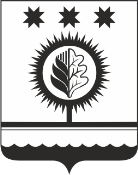 ЧУВАШСКАЯ РЕСПУБЛИКАÇĚМĚРЛЕ МУНИЦИПАЛЛĂОКРУГĔН ДЕПУТАТСЕН ПУХĂВĚЙЫШĂНУ29.03.2024  36/6 №Çемěрле хулиСОБРАНИЕ ДЕПУТАТОВШУМЕРЛИНСКОГО МУНИЦИПАЛЬНОГО ОКРУГАРЕШЕНИЕ29.03.2024 № 36/6  город ШумерляПредседатель Собрания депутатов Шумерлинского муниципального округа Чувашской РеспубликиВрио главы администрации Шумерлинского муниципального округаЧувашской РеспубликиБ.Г. ЛеонтьевТ.В. Маркина        